PARTICIPANT INFORMATIONPARTICIPANT INFORMATIONPARTICIPANT INFORMATIONFirst Name:Last Name:Gender:   Male       Female       OtherDate of Birth (YYYY-MM-DD):Current grade level:School Name (if known):*The Permanent Residence Number or Client ID Number (UCI) is an eight (8) or ten (10) digit number listed on your Permanent Resident Card or landing papers. This number is only used for registration tracking purposes, and will be kept confidential. 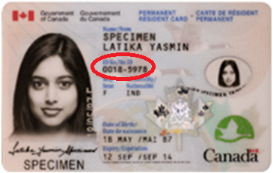 
Permanent Residence Number (UCI): *The Permanent Residence Number or Client ID Number (UCI) is an eight (8) or ten (10) digit number listed on your Permanent Resident Card or landing papers. This number is only used for registration tracking purposes, and will be kept confidential. 
Permanent Residence Number (UCI): *The Permanent Residence Number or Client ID Number (UCI) is an eight (8) or ten (10) digit number listed on your Permanent Resident Card or landing papers. This number is only used for registration tracking purposes, and will be kept confidential. 
Permanent Residence Number (UCI): Country of Birth:Date of Arrival in Canada:Family Language(s):PARTICIPANT HEALTH & MEDICAL INFORMATIONPARTICIPANT HEALTH & MEDICAL INFORMATIONPARTICIPANT HEALTH & MEDICAL INFORMATIONAlberta Healthcare Number: Alberta Healthcare Number: Alberta Healthcare Number: Medical Concerns / Allergies:Medical Concerns / Allergies:Medical Concerns / Allergies:Food Restrictions:Food Restrictions:Food Restrictions:WIN REGISTRATIONPARENT INFORMATIONWIN REGISTRATIONPARENT INFORMATIONWIN REGISTRATIONPARENT INFORMATIONGuardian 1 Name:Phone Number:E-mail:Guardian 2 Name:Phone Number:E-mail:Address:Postal Code:Postal Code:Emergency Contact Name (if different from above):Phone Number:Phone Number:INFORMATION RELEASE & CONSENT TO FUTURE RESEARCHDear Parent(s)/Guardian(s),The Mentorship Program is funded by Immigration, Refugees and Citizenship Canada (IRCC); and in order to support your ongoing settlement needs, our funder asks for your permission to contact you in the future. Any information collected from you will be protected under the authority of Alberta’s Freedom of Information and Protection of Privacy Act (FOIP). I hereby give consent for IRCC to obtain information to support research and obtain future funding for programs that serve newcomer families and youth in Canada.  Yes		         NoACKNOWLEDGEMENT FOR PROGRAM RESEARCH PARTICIPATION Part of participating in the Mentorship Program means your child will be invited to participate in surveys and focus groups. The purpose of this research is to evaluate our program and ensure we continue to offer excellent services to newcomer youth. All surveys and focus groups are confidential. This means that your child’s name and/or identity will never be shared with anyone outside of CBFY. I have read and understand the information provided.               Yes                                 No               EMERGENCY ACKNOWLEDGEMENTIn case of an emergency or illness, we will make every effort to contact the parents/guardians. In the event that contact cannot be made, I agree that a qualified medical professional may attend to my child(ren).  I agree		  I do not agreeMEDIA RELEASE WAIVERThe Calgary Bridge Foundation for Youth may film, photograph, produce electronic images, and provide the opportunity for my child(ren) to participate in social media coverage (e.g. Facebook and Twitter) of our programs, or media interviews.  I agree		  I do not agreePERMISSION TO CONTACT / SEND INFORMATIONI give consent for any staff member of the Mentorship Program to send me information about the program via email (in the form of individual or bulk messages), or on behalf of the Calgary Bridge Foundation for Youth.   Yes			  NoPROGRAM LIABILITY WAIVERI give permission for my child(ren) to participate in Mentorship Program activities. I release the Calgary Bridge Foundation for Youth of any responsibility and/or liability, with respect to any on or off site program activities that may cause injury, loss or damage to the participant or their property.      ________________________________________		_______________________________      Parent / Guardian Signature			              	DateFor internal use onlyFor internal use onlyFollow-up phone call completed (staff to indicate date phone call was made and who they spoke to)Name of staff who completed phone callDid parent/guardian confirm youth registration?   Yes             No               Did parent/guardian confirm youth registration?   Yes             No               